НАКАЗПО ГАННІВСЬКІЙ ЗАГАЛЬНООСВІТНІЙ ШКОЛІ І-ІІІ СТУПЕНІВПЕТРІВСЬКОЇ РАЙОННОЇ РАДИ КІРОВОГРАДСЬКОЇ ОБЛАСТІвід 21 червня 2019 року                                                                                                № 141с. ГаннівкаПро результативність методичної роботи за2018/2019 навчальний рікУ 2018/2019 навчальному році здійснювався аналіз методичної роботи у Ганнівській загальноосвітній школі І-ІІІ ступенів, у Володимирівській загальноосвітній школі І-ІІ ступенів, філії Ганнівської загальноосвітньої школи І-ІІІ ступенів, Іскрівській  загальноосвітній школі І-ІІІ ступенів, філії Ганнівської загальноосвітньої школи І-ІІІ ступенів відповідно до Законів України «Про освіту», «Про загальну середню освіту», Національною доктриною розвитку освіти України, Концепції загальної середньої освіти, Державним стандартом освіти та іншими нормативними документами, передбаченими чинним законодавством у 2018/2019 навчальному році, на досягненнях науки, системою аналітичної, організаційної, діагностичної, пошукової, інформаційної діяльності з підвищення наукового, загальнокультурного рівня педагогічних працівників, удосконалення їх професійної компетенції та підвищення ефективності освітнього процесу.Матеріали Ганнівської загальноосвітньої школи І-ІІІ ступенів, Володимирівської загальноосвітньої школи І-ІІ ступенів, філії Ганнівської загальноосвітньої школи І-ІІІ ступенів узагальнено в довідках (додаток 1, 2)Матеріали Іскрівської загальноосвітньої школи І-ІІІ ступенів, філії Ганнівської загальноосвітньої школи І-ІІІ ступенів адміністрації Ганнівської загальноосвітньої школи І-ІІІ ступенів надані не були.На підставі вищезазначеногоНАКАЗУЮ:Взяти до відома довідки про результативність методичної роботи у 2018/2019 навчальному році (додаток1, 2) та заслухати на нараді при директорові (завідувачеві) в червні 2019 року.2. Завідувачу Іскрівської загальноосвітньої школи І-ІІІ ступенів, філії Ганнівської загальноосвітньої школи І-ІІІ ступенів ЯНИШИНУ В.М.:1) вказати на низьку виконавську дисципліну;2) розглянути довідку на нараді при завідувачеві в червні 2019 року.3. Контроль за виконанням даного наказу покласти на заступника директора з навчально-виховної роботи Ганнівської загальноосвітньої школи І-ІІІ ступенів ЩУРИК О.О., завідувача Володимирівської загальноосвітньої школи І-ІІ ступенів, філії Ганнівської загальноосвітньої школи І-ІІІ ступенів МІЩЕНКО М. І., на завідувача Іскрівської загальноосвітньої школи І-ІІІ ступенів, філії Ганнівської загальноосвітньої школи І-ІІІ ступенів ЯНИШИНА В.М. Директор школи                                                                             О.КанівецьЗ наказом ознайомлені:                                                                          О.ЩурикО.ГришаєваВ.ЯнишинМ.МіщенкоДодаток 1до наказу директора школивід 21.06.2019 року № 141Довідка про підсумки методичної роботи у Ганнівській загальноосвітній школі І-ІІІ ступенів у 2018/2019 навчальному роціУ 2018/2019 навчальному році у школі розпочато роботу над проблемою «Підвищення рівня якості освіти шляхом вдосконалення професійної майстерності педагога». Для роботи над цією проблемою у школі протягом року працювало 3 творчі групи, які планували роботу громади школи 2019/2020 навчальний рік. Творчі доробки однієї з груп стосувалися вдосконалення роботи педагогічного колективу. На початку роботи серед вчителів школи було проведено онлайн-опитування, де вчителі дали відповідь на ряд запитань:Які професійні плани ви маєте на 2019/2020 навчальний рік?Чи впливає ваша самоосвітня діяльність на ваш професійний розвиток?Яка методична допомога потрібна вам для підвищення вашої професійної майстерності?Що необхідно зробити у школі, щоб підвищити рівень знань учнівІ т.д.Членами групи було опрацьовано наукову літературу, яка стосувалася підвищення якості освіти. Також члени групи на педагогічних зібраннях ознайомили інших членів колективу з різними інноваційними видами роботи, які можна використовувати у процесі педагогічної діяльності. Під час другого опитування вчителі давали відповіді на запитання:Які існуючі форми методичної роботи у школі необхідно залишити?Які нові форми методичної роботи необхідно запровадити у школі для підвищення якості знань?Майже одноголосно вчителі запропонували відійти від таких форм роботи як шкільні методичні об’єднання, аргументуючи це тим, що у межах школи немає вчителів з одним фахом, а спільні ШМО вчителів різних фахів не приносять користі.Також було запропоновано застосувати індивідуальний підхід до професійного розвиту педагога і зосередити його на самоосвітній діяльності.Кожен педагог закладу окреслив свою траєкторію професійного розвитку і оформив її у вигляді лепбуку. Свої доробки у цьому напрямку вчителі представляли на огляд колег на педагогічних зібраннях протягом ІІ семестру 2018/2019 навчального року.Після обробки відповідей членами групи було розроблено підходи до організації методичної роботи та роботи над означеною методичною проблемою у 2019/2020 навчальному році.Протягом 2018/2019 навчального року у школі працювали методичні обєднання:Протягом 2018/2019 навчального року у школі було проведено такірайонні семінари практикуми:Протягом року на базі школи працювала районна школа практичних психологів. Проблема: «Створення умов для успішної навчальної взаємодії шляхом формування психологічної компетентності педагога» (керівник – ГРИШАЄВА О.В., заступник директора з навчально-виховної роботи Ганнівської загальноосвітньої школи І-ІІ ступенів).Самоосвітня діяльність педагогів:Друкована продукція:- у періодичній пресі- онлайн:Гришаєва Л.В. опублікувала на сайті naurok.com.ua свій авторський матеріал: Історико-краєзнавчий проект «Закохана у свою справу», сертифікат № ДБ-1903101317, 16.03.2019 р., На Урок освітній проект.Мартинюк М.А. опублікувала на сайті naurok.com.ua. Свій авторський матеріал: Буклет «1 грудня Міжнародний день боротьби зі СНІДом», сертифікат № ДБ-181272610, 01.12.2018 р. ТОВ «Освітній проект «На урок» опублікувала на сайті naurok.com.ua Свій авторський матеріал: Буклет «Протидія боулінгу в школі». Сертифікат № ДБ-190187806, 31.01.2019 р., ТОВ «Освітній проект «На урок»; опублікувала на сайті naurok.com.ua. Свій авторський матеріал: Буклет «Бій під Крутами 100 річчя». Сертифікат № ДБ -1903100971, 15.03.2019 р., ТОВ «Освітній проект «На урок»; опублікувала на сайті naurok.com.ua. Свій авторський матеріал: Контрольна робота за І семестр з інформатики. Сертифікат, № ДБ -1903103354, 24.03.2019 р., ТОВ «Освітній проект «На урок»;опублікувала на сайті naurok.com.ua. Свій авторський матеріал: Лінійка «Отаман Холодного Яру Степовий – Блакитний Кость Пестушко». Сертифікат № ДБ-1904109170, 29.04.2019 р., ТОВ «Освітній проект «На урок»;опублікувала на сайті naurok.com.ua. Свій авторський матеріал: «Проект «Школа та село наш – дім ми господарі в нім». Сертифікат, № ДБ-1905111097, 19.05.2019 р., ТОВ «Освітній проект «На урок»;Вебінари Коваленкова С.М. взяла участь у вебінарі: Мистецтво пам’ятати: сучасні прийоми мнемотехніки (тривалість 2 акад.години), свідоцтво 26.03.2019 р., № В108-351423, На Урок Освітній проектГришаєва Л.В. Взяла участь у вебінарі: Проектне навчання у викладанні гуманітарних дисциплін: коли теорія оживає (тривалість 2 акад. годин), свідоцтво № В125-395909, 06.05.2019 р., На Урок освітній проект.Мартинюк М.А. прослухала Вебінар Інтелектуальна карта: використання в освітній діяльності (1,5 години), сертифікат 14.09.2018 р., MCFR Цифрове видавництво;Соломка Т.В. засвідчує, що прослухала 6 год та брала участь у таких вебінарах:Методика навчання учнів розв’язування задач у 1-2 класах НУШПроведення ранкових зустрічей в 1-2 класах НУШОсобливості викладання інтегрованого курсу «Я досліджую світ» у 1 класі НУШGamificationЗбагачення й активізація словникового запасу першокласників у процесі роботи над художніми творами на уроках вивчення української мови як державної в школах з російською мовою викладання Особливості викладання курсу мистецтво у 1 класі. Сертифікат № 17671 зимова сесія молодша школа. Інтерактивна школа творчого вчителя;Задачі з лампочками (ускладнені): кроки розв’язування. Особливості проведення інтегрованих уроків у після букварний період навчання грамоти. Сертифікат № 17672 зимова сесія молодша школа. Інтерактивна школа творчого вчителя.Ранкові зустрічі як засіб розвитку соціальних навичок та створення позитивного настрою (2 год.). Свідоцтво № В 90-41031. ТОВ «Освітній проект «На урок».3. Дистанційні курси (навчання):1) Канівець О.М. успішно завершила «Онлайн-курс для вчителів початкової школи» тривалістю 60 год., сертифікат 05.06.2018 р. Міністерство освіти і науки України Нова українська школа «Ed Era»;- Kanivets Olga completed the self-access course “English for Primary School Teachers” (20 hours) on the online platform nus-english.com.ua, Notification of Completion, 18 jul. 2018, British council, Cambridge university press, Cambridge Assessment English - успішно завершила онлайн-курс «Управління школою. Практикум» розрахований на 30 годин, сертифікат 17.03.2019 р., ED ERA, EMBASSY OF THE UNITED STATES KYIV, UKRAINE, ПРО.СВІТ центр інноваційної освіти;- успішно прослухала онлайн-курс: «ефективні комунікації для освітніх управлінців», сертифікат 31.03.2019 р., ED ERA СМАРТ ОСВІТА;2) Гришаєва О.В. учасник Міжнародного проекту «Освіта ХХІстоліття: зміни в контексті розвитку інформаційного суспільства» підтверджує, що пройшла навчання за курсом «Універсальна конфліктологія: технології ЕQ», сертифікат 23.02.2019/19, с. Козацьке, Американо-український міжнародний дослідницький університет , Центр інноваційних технологій «Школа Ейдотехніки», Асоціація розвитку творчої особистості «Варто», Одеське педагогічне товариство;3) Осадченко Н.М. успішно завершила «Онлайн-курс для вчителів початкової школи» тривалістю 60 год., сертифікат 05.06.2018 р., Міністерство освіти і науки України Нова українська школа «Ed Era»;- опанувала програму тренінгового курсу «Основи соціальної та здоров′язбережної компетентності» педагогічних працівників закладів освіти Кіровоградської області, які навчатимуть учнів відповідно до концепції «НОВА УКРАЇНСЬКА ШКОЛА», обсягом 15 академічних годин (за результатами проходження он-лайн курсів «Вчимося жити разом» та «Основи здоров′язбережної компетентності»), сертифікат, № 19 – 272, від 24 – 25.10.2018 р., КЗ КОІППО ім. В.Сухомлинського;- пройшла навчання за 15 год. дистанційним курсом «Практична діяльність на уроках природознавства», сертифікат ДК № 02136577-1096/18, від 03.12.2018 року, КЗ КОІППО ім. В.Сухомлинського;4) Щурик О.О. пройшла навчання за освітньою програмою учителів, які викладають українську мову і літературу, зарубіжну літературу та російську мову (очно-дистанційна форма навчання) та захистила випускну роботу, передбачену навчальним планом, свідоцтво ПК № 02136577-3041/18, КЗ КОІППО ім. В.Сухомлинського5) Галіба О.А. пройшла навчання за 15 год. дистанційним курсом «Розвиток мовних компетентностей на уроках української мови», сертифікат 05.05. 2018 р., ДК№ 02136577-0503/18, КЗ КОІППО ім. В.Сухомлинського;- пройшла навчання за 15 год. Дистанційним курсом «Формуюче  оцінювання школярів у навчанні інформатики», сертифікат 25.06.2018 р., ДК № 02136577-0778/18, КЗ КОІППО ім. В.Сухомлинського;- пройшла навчання за 15 год. Дистанційним курсом «Проблеми і можливості навчання дітей з особливими потребами», сертифікат 30.10.2018 р., ДК № 02136577-0978/18, КЗ КОІППО ім. В.Сухомлинського;- пройшла навчання за 15 год. дистанційним курсом «Використання хмарних технологій в практиці педагога», сертифікат ДК№ 02136577-0376/19, КЗ КОІППО ім. В.Сухомлинського;6) Коваленкова С.М. пройшла навчання за 8 год. дистанційним тренінгом «Основи інклюзивного навчання», сертифікат 21.03.2019 р., ДТ№ 02136577-0158/19, КЗ КОІППО ім. В.Сухомлинського;- стала учасником Всеукраїнського онлайн-марафону. Навчальна діяльність старшокласників за сучасних умов: ОРГАНІЗАЦІЯ, МОТИВАЦІЯ, РЕЗУЛЬТАТ, сертифікат 14.04.2019 р. Видавництво «Ранок».7) Гришаєва Л.В. успішно завершила «Онлайн-курс для вчителів початкової школи» тривалістю 60 год., сертифікат 05.06.2018 р., Міністерство освіти і науки України Нова українська школа «Ed Era»;- пройшла навчання за 15 год. дистанційним курсом «Технологія розвитку критичного мислення на уроках історії», сертифікат ДК№ 02136577-0298/19, 25.04.2019 р., КЗ КОІППО ім. В.Сухомлинського;8) Пилипенко О.В. успішно завершив «Онлайн-курс для вчителів початкової школи» тривалістю 60 год., сертифікат 05.06.2018 р., Міністерство освіти і науки України Нова українська школа «Ed Era»;9) Мартинюк М.А. успішно завершила «Онлайн-курс для вчителів початкової школи» тривалістю 60 годин, сертифікат 08.07.2018 р, Міністерство освіти і науки України Нова українська школа Ed Era;- успішно завершила онлайн-курс «Домедична допомога» розрахований на 3 години. Курс розроблений ГО «Смарт Освіта» та студією онлайн-освіти EdEra в рамках Програми сприяння громадській активності «Долучайся!», що фінансується Агенством США з міжнародного розвитку (USAID) та здійснюється Pact в Україні. Сертифікат 23.09.2018 р., USAID from the AMERIKAN people. Pact building local promise. Ed Era СМАРТ ОСВІТА;- успішно завершила онлайн-курс «Участь батьків у організації інклюзивного навчання» Розрахований на 3 години. Курс розроблений ГО «Смарт Освіта» та студією онлайн-освіти EdEra в рамках Програми сприяння громадській активності «Долучайся!», що фінансується Агенством США з міжнародного розвитку (USAID) та здійснюється Pact в Україні. Сертифікат, 23.09.2018 р., USAID from the AMERIKAN people. Pact building local promise. Ed Era СМАРТ ОСВІТА;- успішно завершила онлайн-курс «Робота вчителів початкових класів з дітьми з особливими освітніми потребами» Розрахований на 30 годин. Курс розроблений ГО «Смарт Освіта» та студією онлайн-освіти EdEra в рамках Програми сприяння громадській активності «Долучайся!», що фінансується Агенством США з міжнародного розвитку (USAID) та здійснюється Pact в Україні. Сертифікат, 24.09.2018 р., USAID from the AMERIKAN people. Pact building local promise. Ed Era СМАРТ ОСВІТА;- успішно закінчила курс Критичне мислення для освітян (30 годин). Сертифікат, 13.01.2019 р., Prometheus;- успішно закінчила курс Медіа грамотність: практичні навички (30 годин). Сертифікат 14.01.2019 р., Prometheus;- успішно закінчила курс Медіа грамотність для освітян (60 годин). Сертифікат, 15.01.2019 р., Prometheus;- успішно закінчила курс Алгоритми і проекти Scratch, наданий через платформу масових відкритих онлайн-курсів Prometheus. Сертифікат 15.01.2019 р., Prometheus;- пройшла курс «Вступ до медіації» в обсязі 2:07 годин відео лекцій. Сертифікат, 013022, 16.01.2019 р., Український Центр Медіації BYM ONLINE;- пройшла курс «Креативне мислення» в обсязі 1:38 годин відео лекцій. Сертифікат 013037, 17.01.2019 р., BYM ONLINE;- пройшла курс «Як провести EdCamp для своєї громади» в обсязі 3:41 годин відео лекцій. Сертифікат 013029, 17.01.2019 р., BYM ONLINE EdCamp;- створює та використовує у своїй роботі інтерактивні онлайн-тести «На Урок». Сертифікат № ТС1-25520, 07.04.2019 р., ТОВ «Освітній проект «На урок»;- успішно закінчила курс. Протидія та попередження булінгу (цькуванню) в закладах освіти (80 годин) наданий викладачами курсу через платформу масових відкритих онлайн-курсів Prometheus. Сертифікат, 07.05.2019 р., Prometheus;- стала учасником Всеукраїнського онлайн-марафону. Навчальна діяльність старшокласників за сучасних умов: організація, мотивація, результат. Сертифікат, Видавництво Ранок.- засвідчує, що успішно завершила онлайн-курс: «Основи веб-розробки (HTML, CSS, JavaScript)». Сертифікат, 16.06.2019 року, Ed Era; 10) Висторопська Н.С. успішно пройшла онлайн-курс «Основи здоров'я збережної компетентності» обсягом 60 академічних годин. Сертифікат № 11-24724, 04.06.2018 р., Міністерство освіти і здоров'я України, за підтримки Представництва Дитячого фонду ООН (ЮНІСЕФ), Дитячий фонд «Здоров'я через освіту»;- успішно завершила онлайн-курс «Робота вчителів початкових класів з дітьми з особливими освітніми потребами» Розрахований на 30 годин. Курс розроблений ГО «Смарт Освіта» та студією онлайн-освіти EdEra в рамках Програми сприяння громадській активності «Долучайся!», що фінансується Агенством США з міжнародного розвитку (USAID) та здійснюється Pact в Україні. Сертифікат, 04.11.2018 р., USAID from the AMERIKAN people. Pact building local promise. EdEra СМАРТ ОСВІТА;- стала учасником Міжнародного проекту «ОСВІТА ЧЧІ СТОЛІТТЯ: ЗМІНИ В КОНТЕКСТІ РОЗВИТКУ ІНФОРМАЦІЙНОГО СУСПІЛЬСТВА» підтверджує, що пройшла навчання за курсом «УНІВЕРСАЛЬНА КОНФЛІКТОЛОГІЯ: ТЕХНОЛОГІЇ ЕQ». Сертифікат, 23.02.2019/17, Американо-український міжнародний дослідницький університет, Центр інноваційних технологій «Школа ейдотехніки», Асоціація розвитку творчої особистості «Варто», Одеське педагогічне товариство;11) Соломка Т.В. успішно завершила «Онлайн-курс для вчителів початкової школи» тривалістю 60 год. Сертифікат 05.06.2018 р., Міністерство освіти і науки України, Нова українська школа, «Ed Era»;- успішно завершила онлайн-курс «Недискримінаційний підхід у навчанні» розрахований на 32 години. Курс розроблений ГО «Студена» та студією онлайн-освіти EdEra в рамках Програми сприяння громадській активності «Долучайся!», що фінансується Агенством США з міжнародного розвитку (USAID) та здійснюється Pact в Україні. Сертифікат, 23.09.2018 р., USAID from the AMERIKAN people. Pact building local promise. EdEra STUDENA;- успішно завершила онлайн-курс «Робота вчителів початкових класів з дітьми з особливими освітніми потребами» Розрахований на 30 годин. Курс розроблений ГО «Смарт Освіта» та студією онлайн-освіти EdEra в рамках Програми сприяння громадській активності «Долучайся!», що фінансується Агенством США з міжнародного розвитку (USAID) та здійснюється Pact в Україні. Сертифікат 24.09.2018 р. USAID from the AMERIKAN people. Pact building local promise. EdEra СМАРТ ОСВІТА;- успішно завершила онлайн-курс «Домедична допомога» розрахований на 3 години. Курс розроблений ГО «Смарт Освіта» та студією онлайн-освіти EdEra в рамках Програми сприяння громадській активності «Долучайся!», що фінансується Агенством США з міжнародного розвитку (USAID) та здійснюється Pact в Україні. Сертифікат, 30.09.2018 р., USAID from the AMERIKAN people. Pact building local promise. EdEra СМАРТ ОСВІТА;- успішно завершила онлайн-курс «Українська мова. Від фонетики до морфології» тривалістю 30 годин. Курс розроблений викладачем Яною Гончаровою та студією онлайн-освіти Ed Era. Сертифікат 30.09.2018 р. EdEra;- опанувала програму тренінгового курсу «Основи соціальної та здоров′язбережної компетентності» педагогічних працівників закладів освіти Кіровоградської області, які навчатимуть учнів відповідно до концепції «НОВА УКРАЇНСЬКА ШКОЛА», обсягом 15 академічних годин (за результатами проходження он-лайн курсів «Вчимося жити разом» та «Основи здоров′язбережної компетентності»). Сертифікат, № 19-273, від 24-25.10.2018 р. КЗ КОІППО ім. В.Сухомлинського;- стала учасником Всеукраїнського онлайн-марафону Нова українська школа: Перші підсумки та прогнози. Сертифікат 26.02.2019 р. Видавництво «Ранок».12) Щурик Д.О. успішно завершила онлайн-курс «Робота вчителів початкових класів з дітьми з особливими освітніми потребами» розрахований на 30 годин. Сертифікат 17.02.2019 р. USAID from the Pact building local promise. Ed Era СМАРТ ОСВІТА;- успішно завершила онлайн-курс «Недискримінаційний підхід у навчанні». Розрахований на 32 години. Сертифікат 03.02.2019 р. USAID from the AMERIKAN people. Pact building local promise. Ed Era STUDENA;- успішно завершила онлайн-курс «Біологія: Рослини, гриби та лишайники» Тривалістю 30 годин. Сертифікат 03.02.2019 р. Ed Era;- успішно завершила онлайн-курс «участь батьків у організації інклюзивного навчання» розрахований на 3 години. Сертифікат, 17.03.2019 р. USAID from the Pact building local promise. Ed Era СМАРТ ОСВІТА;13) Крамаренко В.В. успішно пройшла онлайн-курс «Основи здоров'я збережної компетентності» обсягом 60 академічних годин. Сертифікат № 11-24763, 05.06.2018 р. Міністерство освіти і здоров'я України, за підтримки Представництва Дитячого фонду ООН (ЮНІСЕФ), Дитячий фонд «Здоров'я через освіту»;- успішно завершила «Онлайн-курс для вчителів початкової школи» тривалістю 60 год. Сертифікат, 05.06.2018 р. Міністерство освіти і науки України Нова українська школа «Ed Era»;-успішно завершила онлайн-курс «Робота вчителів початкових класів з дітьми з особливими освітніми потребами» Розрахований на 30 годин. Курс розроблений ГО «Смарт Освіта» та студією онлайн-освіти EdEra в рамках Програми сприяння громадській активності «Долучайся!», що фінансується Агенством США з міжнародного розвитку (USAID) та здійснюється Pact в Україні. Сертифікат 04.11.2018 р. USAID from the AMERIKAN people. Pact building local promise. Ed Era СМАРТ ОСВІТА;14) Опалатенко В.С. успішно завершила «Онлайн-курс для вчителів початкової школи» тривалістю 60 годин. Сертифікат 05.06.2018 р. Міністерство освіти і науки України Нова українська школа Ed Era;- успішно завершила онлайн-курс «Недискримінаційний підхід у навчанні» Розрахований на 32 години. Курс розроблений ГО «Студена» та студією онлайн-освіти EdEra в рамках Програми сприяння громадській активності «Долучайся!», що фінансується Агенством США з міжнародного розвитку (USAID) та здійснюється Pact в Україні. Сертифікат 28.10.2018 р. USAID from the AMERIKAN people. Pact building local promise. Ed Era STUDENA;- успішно завершила онлайн-курс «Робота вчителів початкових класів з дітьми з особливими освітніми потребами» Розрахований на 30 годин. Курс розроблений ГО «Смарт Освіта» та студією онлайн-освіти EdEra в рамках Програми сприяння громадській активності «Долучайся!», що фінансується Агенством США з міжнародного розвитку (USAID) та здійснюється Pact в Україні. Сертифікат, 28.10.2018 р. USAID from the AMERIKAN people. Pact building local promise. Ed Era СМАРТ ОСВІТА;- успішно завершила онлайн-курс «Домедична допомога» Розрахований на 3 години. Курс розроблений ГО «Смарт Освіта» та студією онлайн-освіти EdEra в рамках Програми сприяння громадській активності «Долучайся!», що фінансується Агенством США з міжнародного розвитку (USAID) та здійснюється Pact в Україні. Сертифікат 04.11.2018 р. USAID from the AMERIKAN people. Pact building local promise. Ed Era СМАРТ ОСВІТА.ЗДНВР О.В.Гришаєва                                                                   червень 2019 рокуДодаток 2до наказу директора школивід 21.06.2019 року № 141Довідка про стан методичної роботи Володимирівської загальноосвітньої школи І-ІІ ступенів,філії Ганнівської загальноосвітньої школи І-ІІІ ступенів за 2018/2019 навчальний рік У 2018/2019 н.р. методична робота у Володимирівській загальноосвітній  школі І-ІІ ступенів, філії Ганнівської загальноосвітньої школи І-ІІІ ступенів здійснювалась відповідно до  Законів  України «Про освіту», «Про загальну середню освіту», Національною доктриною розвитку освіти України, Концепції загальної середньої освіти, Державним стандартом освіти та іншими нормативними документами, передбаченими чинним законодавством у 2018/2019 н.р., на досягненнях науки,  системою аналітичної, організаційної, діагностичної, пошукової, інформаційної діяльності з підвищення наукового, загальнокультурного рівня педагогічних працівників, удосконалення їх професійної компетенції та підвищення ефективності навчально-виховного процесу.           На початку навчального року в навчальному закладі працював 21 педпрацівник. На кінець навчального року працює - 21. 8 вчителів мають вищу категорію (Кращенко О.В., учитель початкових класів, Дудник Н.В., учитель історії, Ляхович І.Б., учитель географії, Погорєла Т. М., учитель початкових класів, Лісайчук Н.С., учитель математики, Голощук А.М., учитель християнської етики, Міщенко М.І., учитель біології, Шкуратько С.А., учитель трудового навчання), 4 вчителі мають І категорію (Гирик В.І., учитель початкових класів, Іванова О.В., учитель української мови та літератури, Хомич Л.М., учитель хімії та біології, Іщенко І.В., учитель художньо-естетичного циклу), 3 — II категорію (Рябошапка Ю.В.,учитель української мови та літератури, Чеча М.О.,учитель фізики, Тузніченко В.І., асистент учителя), 6 — спеціалісти (Цапенко Т.В., учитель англійської мови, Коломієць О.М., учитель початкових класів, Мовчан Л.В.,учитель початкових класів, Чвалко М.О., учитель фізичної культури, Троценко А.Е., практичний психолог, Іщенко О.І., вихователь ГПД). 1 – учитель – методист (Голощук А.М.), 3 – мають звання «Старший учитель»  (Дудник Н.В.,  учитель історії, Ляхович І.Б., учитель географії, Погорєла Т.М., учитель початкових класів). Основними завданнями методичної роботи  було забезпечення неперервності підвищення науково-методичного рівня та професійної майстерності педагогів шляхом залучення останніх до різних форм методичної роботи - постійних та епізодичних. Важлива роль в організації методичної роботи належить шкільному методичному кабінету. В кабінеті зібрані матеріали творчих знахідок  шкільних методичних обєднань, атестаційні матеріали, зразки уроків, позакласних заходів, фахові журнали, газети,  методична література, матеріали семінарів-практикумів, зібрані кращі розробки уроків учителів – предметників.    Роботу шкільного методичного кабінету було організовано за кількома напрямками: -   накопичення та зберігання власних наробок вчителів школи, забезпечення умов для ознайомлення з ними всього педагогічного колективу; -   створення сприятливих побутових умов для самоосвіти вчителів у межах школи;   -  забезпечення вчителів навчальними програмами, інструкціями, рекомендаціями тощо.З метою якісної та ефективної організації, проведення систематичної колективної та індивідуальної методичної роботи з педагогічними кадрами, в школі працюють методичні об’єднання:-              МО вчителів початкових класів (керівник Гирик В.І.);-               МО класних керівників (керівник Рябошапка Ю.В.);-              Психолого-педагогічний семінар (керівник Троценко А.Е..);-              Школа молодого вчителя (керівник Погорєла Т.М.)        Всі вчителі працюють над індивідуальними методичними темами, які обрано залежно від рівня педагогічної майстерності, інтересів учителів.Щороку проводяться тематичні тижні, де педагоги й учні удосконалювали знання з навчальних дисциплін, представляли свої надбання з різних галузей навчально-виховного процесу. Усі засідання методичних об’єднань мають відповідну структуру, де обговорюють, проводять, аналізують:- результати навчально-виховної роботи;- динаміку зростання (спаду) успішності учнів;- результати контрольних робіт (державної підсумкової атестації);- діяльність членів МО щодо розвитку творчого потенціалу учнів, залучення їх до різних видів позаурочної діяльності;- аналіз стану викладання предметів;- стан виконання навчальних планів і програм;- використання інтерактивних технологій, їх ефективність;- стан реалізації принципу єдності навчання, виховання і розвитку особистості;- стан позакласної роботи вчителів з предметів;- система та результативність підвищення професійного рівня вчителів;- результати участі учнів в олімпіадах, конкурсах;- аналіз роботи за рік та перспективне планування.    На кожному засіданні МО вчителі  знайомляться з новинками науково-методичної та науково-педагогічної літератури.     Систематично проводиться  внутрішкільна методична робота з питань:1.Самоосвіта вчителів.2. Атестація і творчі звіти педагогів.3. Курсова перепідготовка;4. Семінари- практикуми.5. Індивідуальні та групові консультації для учителів та батьків;6. Участь у роботі предметних тижнів.7. Робота з підготовки учнів до участі у Всеукраїнських олімпіадах з базових дисциплін.8. Поповнення кабінетів методичною та довідковою літературою, розробками уроків, виховних заходів, матеріалами з досвіду роботи вчителів.       На засіданнях розглядалися питання теоретичного і практичного спрямування: впровадження нових Державних стандартів в початковій та основній школі,  вивчення та використання новітніх педагогічних технологій, прогресивного та перспективного педагогічного досвіду, визначення шляхів удосконалення викладання предметів, проведення, аналіз та обговорення відкритих уроків, організація роботи з обдарованими, здібними учнями, звіти про курсову підготовку, аналіз моніторингу навчальних досягнень учнів, контрольних зрізів, організація позакласної роботи з предметів, інше.         Методичне об’єднання вчителів початкових класів  особливу приділило вивченню та виконанню головних аспектів Державного  стандарту початкової загальної освіти. Педагоги спрямували свою роботу на впровадження педагогічних інновацій в початковій школі, використанню ІКТ,  здоров’язберігаючих технологій, впровадження педагогічних ідей В. О. Сухомлинського,  на розгорнуту навчальну діяльність (уміння вчитися) шляхом оволодіння молодшими школярами організаційними, логіко-мовленнєвими, пізнавальними, контрольно-оцінними уміннями і навичками, здатністю до творчого самовираження. Удосконалення методики проведення уроку, опанування новими активними формами роботи, впровадження особистісного підходу – дали добрі результати – стабільність знань, більшість учнів мають високий та достатній рівень знань, про що свідчить проведений моніторинг  рівня умінь і навичок з української мови, читання та математики. Деякі зрушення відбулися в питанні залучення учнів початкової школи до участі в творчих конкурсах: Міжнародного дитячого конкурсу знавців української мови імені П. Яцика, Всеукраїнських конкурсів «Соняшник – 2019» з українознавства, «Кенгуру - 2019» з математики, «Колосок - 2019» з природознавства. Серед учасників є учні початкової школи, відзначені Дипломами І, ІІ, ІІІ ступенів Всеукраїнського та Регіонального рівнів. Проте вагомих результатів на районних олімпіадах ще не досягнуто: лише один учень 3 класу Титаренко Андрій здобув ІІІ місце в районній олімпіаді з математики. Члени методичного об’єднання підвищували свій фаховий рівень - брали  участь в роботі районних семінарів-практикумів, заняттях районних шкіл з підвищення педагогічної майстерності тощо.        Клопітка робота проведена методичним об’єднанням класних керівників по створенню в закладі оптимальної системи виховної роботи і піднесення ролі учнівського самоврядування. Практичні навички, набуті класними керівниками під час моделювання годин спілкування, обміну досвідом, колективним пошуком шляхів вирішення шкільних проблем сприяли покращенню діяльності учнівських колективів, залученню учнів до здобуття позашкільної освіти в гуртках і секціях. Класні керівники продовжують працювати над удосконаленням власних виховних моделей класів.З метою стимуляції активної творчої праці учнів у процесі навчання, громадсько- організаційної, культурно-мистецької, спортивної діяльності, пошуку обдарованих учнів і створення умов для їхнього подальшого творчого зростання; розвиваючи професійну компетентність, набуття нових навичок та знань, оволодівання новими напрямками діяльності; виховання громадянина, якому притаманне гармонійне поєднання духовного багатства, моральної гідності та фізичної досконалості проводиться моніторинг діяльності класних керівників. Класним керівником року, за результатами моніторингу діяльності класних керівників, стала Рябошапка Ю.В.(9 клас).	У 2018/2019 н. р. у школі організовано  стажування  молодих вчителів Мовчан Л.В., учителя початкових класів та Троценко А.Е, практичного психолога, забезпечено відвідування ними занять Школи молодого вчителя. Любов Володимирівна та Аліна Едуардівна прийняли участь в  районному творчому конкурсі «Формула успіху молодого педагога», де Любов Володимирівана зайняла І місце, а Аліна Едуардівна – ІІ.  Вони достойно представили наш район на обласному етапі даного творчого конкурсу..  Активізації творчого потенціалу педпрацівників сприяла участь учителів в підготовці та проведенні шкільної виставки методичних надбань, в семінарах шкільного та районного рівнів. Упродовж року вчителі поповнили кабінети новими методичними та дидактичними матеріалами, серед яких значну кількість становлять у електронному вигляді. Школа впевнено крокує шляхом інформатизації навчального процесу.На високому методичному рівні проведено районний семінар-практикум учителів трудового навчання та вчителів початкових класів.   Особлива   увага   приділяється   удосконаленню   професійної   підготовки   педагогічних працівників. Цьому сприяє проходження курсової перепідготовки вчителів.Одним із провідних аспектів у роботі із забезпечення високого методичного й професійного рівня діяльності педагогічного колективу є підвищення кваліфікації педагогічних працівників. Реалізація цієї мети відбувається шляхом перепідготовки на базі Кіровоградського обласного інституту післядипломної педагогічної освіти імені Василя Сухомлинського, стажування та самоосвітня робота педагогів.Згідно з планом роботи  школи    атестацію проходили:-Погорєла Т.М., учитель початкових класів, спеціаліст вищої кваліфікаційної категорії;- Голощук Антоніна Миколаївна, учитель початкових класів, спеціаліст вищої кваліфікаційної категорії, «учитель-методист»;- Шкуратько С.А., учитель трудового навчання, спеціаліст І кваліфікаційної категорії;- Чеча М.О., учитель фізики, спеціаліст.Після засідання атестаційної комісії  було прийняте рішення:1. Погорєла Тетяна Миколаївна відповідає займаній посаді. Порушити клопотання перед атестаційною комісією відділу освіти Петрівської райдержадміністрації про відповідність педагогічного звання раніше присвоєнійкваліфікаційній категорії «Спеціаліст вищої категорії» та встановлення звання «Старший учитель»..2. Голощук Антоніна Миколаївна відповідає займаній посаді. Порушити клопотання перед атестаційною комісією відділу освіти Петрівської райдержадміністрації про відповідність педагогічного звання  раніше присвоєній кваліфікаційній категорії «Спеціаліст вищої категорії» та підтвердження звання «Учитель-методист»..3.  Шкуратько Світлана Анатоліївна відповідає займаній посаді. Порушити клопотання перед атестаційною комісією відділу освіти Петрівської райдержадміністрації про встановлення педагогічного звання  «Спеціаліст вищої категорії»..4. Чеча Марина Олександрівна відповідає займаній посаді.  Встановити кваліфікаційну категорію «Спеціаліст ІІ кваліфікаційної категорії» Упродовж навчального року педколектив здійснював моніторинг якості навченості учнів з усіх предметів. Дані, отримані при цьому, використовувались  для аналітичної роботи: здійснювався  якісний аналіз навчальних досягнень, заповнювались  порівняльні таблиці, зіставлялись  отримані дані з попередніми Вчасно були проведені директорські контрольні зрізи з навчальних предметів, по яких був проведений моніторинг навчальних досягнень учнів.Цікавою і результативною формою методичної роботи в закладі є проведення методичних і предметних тижнів. В поточному навчальному році проведено такі предметні тижні: правил дорожнього руху, Тиждень Сухомлинського, тиждень української мови і літератури, тиждень правових знань, тиждень інформатики та безпечного інтернету, тиждень Дитячої книги, тиждень бібліотеки, безпеки в надзвичайних ситуаціях, БЖ.На сучасному етапі однією з пріоритетних є проблема підвищення професійного рівня через його самоосвіту. Саме з цією метою з педкадрами були передбачені індивідуальні форми роботи: індивідуальна робота над методичною проблемою, докурсова та післякурсова підготовка,  консультування, творчі звіти, наставництво, опрацювання фахових журналів і методичної літератури. Всі вчителі працюють над індивідуальними методичними темами, які обрано залежно від рівня педагогічної майстерності та їх інтересів  і які спрямовані на вирішення методичної проблеми школи. Результатами реалізації даної проблемної теми стали: використання інформаційних технологій навчання, які відкривають учням доступ до нетрадиційних джерел інформації, підвищують ефективність самостійної роботи; методу проектів як форми активного залучення учнів до навчального процесу; впровадження в навчальний процес завдань творчого та дослідницького характеру, які передбачають використання знань та вмінь, здобутих під час вивчення інших дисциплін. В цьому навчальному році заступником директора з навчально-виховної роботи Погорєлою Т.М. був проведений моніторинг самоосвітньої роботи вчителів школи. Результати моніторингу свідчать, що всі вчителі школи мають допустимий рівень самоосвітньої діяльності, а вчитель української мови та літератури Лісайчук Наталія Сергіївна - оптимальний.Учителі школи стали учасниками районних  та обласних науково-методичних та науково-практичних конференцій, інтернет-семінарах:	Упродовж  семестру вчителі працювали зі здібними учнями та учнями, які мають низький рівень навченості.  Учні школи прийняли участь в районних предметних олімпіадах і здобули 6 перемог:Титаренко Андрій, учень 3 класу, ІІІ місце з математики (учитель Погорєла Т.М..);Войтко Марія, учениця 7 класу, І місце з української мови (учитель Рябошапка Ю.В.);Івахненко Софія, учениця 7 класу, ІІІ місце з української мови (учитель Рябошапка Ю.В.);Титаренко Юлія, учениця 9 класу, ІІІ місце з математики (вчитель Лісайчук Н.С.);Войтко Марія, учениця 7 класу, ІІІ місце з математики (вчитель Лісайчук Н.С.).Титаренко Юлія, учениця 9 класу, ІІІ місце з фізики (вчитель Чеча М.О.).Володимирівська ЗШ - II ступенів у 2018/2019 н.р. була опорною школою з проблем: "Моніторинг  як  засіб   підвищення   готовності   педпрацівників   до  інноваційної  діяльності", та базовою з проблеми «Формування життєвих навичок — шлях до здорового способу життя».      Одним із напрямків методичної роботи школи була організація занять з різними категоріями педагогічних працівників.У цілому можна зазначити, що зріс рівень педагогічної майстерності вчителів. Робота над  загальношкільною  методичною темою  школи активізувала форми і методи методичної підготовки кожного вчителя, підняла на більш високий рівень  теоретичну підготовку педагогів, надала чіткості й цілеспрямованості роботі вчителів. В таблиці наведено кількість педагогів, які здійснюють інноваційну діяльність:Курсова перепідготовка здійснювалась згідно з перспективним планом. Курсову перепідготовку пройшли такі  вчителі: Хомич Л.М., учитель біології та хімії, Погорєла Т.М., заступник завідувача філії з навчально-виховної роботи, Іщенко І.В., учитель образотворчого мистецтва.Діяльність педагогічного колективу школи  спрямована на розвиток  творчого потенціалу особистості, створення сприятливих умов для навчання і виховання інтелектуальних і творчо обдарованих дітей.У школі створюються всі можливі умови для розвитку інтересів і нахилів кожної дитини. Створено банк даних про обдарованих дітей. Протягом навчального року учні нашої школи приймали активну участь в олімпіадах, конкурсах:Аналіз стану методичної роботи у 2018/2019 навчальному році дає підстави вважати, що методична робота  успішна, хоча є низка питань, які потребують уваги й розв`язання:не досягнуто рівня навчальних досягнень учнів відповідно до їхніх можливостей;зміст методичної роботи не в повному обсязі задовольняє потреби розвитку творчого потенціалу вчителів;недостатній рівень саморозвитку й самореалізації, психолого-педагогічних знань окремих працівників;невелика кількість публікацій матеріалів педагогічних працівників у фахових виданнях.- методичні теми, над реалізацією яких працюють вчителі, є  абстрактними та однаковими;-    недостатня результативність участі в обласному етапі виставки-презентації педагогічних ідей та технологій.	Аналіз підсумків роботи протягом навчального року дає підстави зробити висновки про стабільну роботу педагогічного колективу школи. В процесі своєї діяльності вчителі реалізували мету навчання, виховання та розвитку дітей, поставлену на початку навчального року.       Проте в організації методичної роботи є певні недоліки і упущення:Недостатня робота з обдарованими дітьми по підготовці до районних олімпіад.Недостатньою є  матеріально-технічна база і методичне забезпечення навчального закладу.Недостатньо висвітлюється напрацювання педагогічних працівників у фахових газетах і журналах.Реалізація творчого потенціалу вчителів обмежується  в основному районним рівнем.Середній рівень володіння педагогічними працівниками інформаційно-комунікаційними технологіями.П Р О П О З И Ц І Ї :1.Методичному активу:1.1.Ширше залучати вчителів-предметників до роботи в методичних структурах і участі в методичних заходах.                                                                      Постійно1.2.Практикувати випуск буклетів, навчальних посібників, методичних розробок з досвіду роботи.                                                                      ЩомісячноЗаступнику завідувача філії з навчально-виховної роботи  Погорєлій Т.М..:2.1. Систематично працювати над підвищенням рівня методичної роботи в школі.                                                                      Постійно 2.2. Спрямувати роботу шкільних методичних структур на піднесення рівня професійної компетентності педагогів у процесі реалізації науково-методичної проблеми школи.                                                                           Постійно2.3. Оновити у відповідності з сучасним рівнем розвитку методичної служби структуру та зміст методичної роботи школи.                                                                      До 25.08.2019 року2.4. Удосконалити діагностику і планування методичної роботи направлених на задоволення потреб вчителів.                                                                        До 25.08.2019 року2.5. Ширше впроваджувати активні та інтерактивні форми  і методи методичної роботи.                                                                      Постійно2.6. Домогтися забезпечення  стовідсоткового володіння педагогічними працівниками інформаційно-комунікаційними  технологіями.                                                                           До 01.09.2019 року2.7. Залучати вчителів до участі в творчих конкурсах та видавничої  діяльності.                                                                      Постійно2.8. Ширше висвітлювати в педагогічних та місцевих періодичних виданнях навчально-виховну діяльність педагогічного колективу та творчих вчителів.                                                                      ПоквартальноЗаступник завідувача філії з навчально-виховної роботи Т.ПогорєлаТравень 2019№з/пНазва МОКерівникПроблема1МО вчителів фізико-математичного циклуЛІСАЙЧУК Н. С.Оптимізація навчально-виховного процесу шляхом формування компетентностей, самоосвіти й саморозвитку особистості2МО вчителів природничо-оздоровчого циклуОСАДЧЕНКО Н.М.Розвиток професійної компетентності вчителя шляхом використання інноваційних технологій під час викладання предметів природничо-оздоровчого циклу3МО вчителів суспільно-гуманітарного циклуГАЛІБА О.А.Формування предметних компетентностей як умова інтелектуального розвитку дитини4МО вчителів основ здоров’я ЛЯХОВИЧ І.Б.Впровадження сучасних методик інтерактивної групи роботи, методу навчання на основі розвитку життєвих навичок у систему роботи вчителя з метою реалізації завдань особистісно-орієнтованого навчання та виховання5МО вчителів початкових класів Ганнівської загальноосвітньої школи І-ІІІ ступенівКРАМАРЕНКО В.В.Формування компетентної особистості учня шляхом впровадження інноваційних форм і методів роботи6МО класних керівників Ганнівської загальноосвітньої школи І-ІІІ ступенівГРИШАЄВА Л.В.Спільна робота учнів і вчителів як головна умова виховання в учнів свідомої дисципліни, культури поведінки, духовності та милосердя№ з/пМісяцьКатегорія педпрацівниківСтруктурний підрозділПроблема семінару1Листопадучителів фізики Ганнівська ЗШ І-ІІІ ст.,Впровадження компетентнісного підходу, як умова засвоєння учнями системи фізичних знань та застосування їх в практичній діяльності2Лютийпрактичних психологівГаннівська ЗШ І-ІІІ ст.,Підвищення рівня психологічної компетентності педагогів засобами тренінгових технологій3Квітеньзаступників директорів з навчально-виховної роботиГаннівська ЗШ І-ІІІ ст., Вододимирівська ЗШ І-ІІ ст., філія Ганнівської ЗШ І-ІІІ ступенів, Іскрівська ЗШ І-ІІІ ст., філія Ганнівської ЗШ І-ІІІ ступенівСучасні підходи до організації науково-методичної роботи з педагогічними кадрами в умовах модернізації змін в освіті1Вивчено і узагальнено досвід роботи методичних    структур,    педагогічних структур, педагогічних працівників (чий досвід, із яких проблем, форма узагальнення, рішення)Вивчається досвід вчителя початкових класів Кращенко Олени Валентинівни з питання «Формування творчих здібностей на уроках читання шляхом застосування інтерактивних методів»2Участь    педагогічних   працівників    в інтернет-конференціях:-Всеукраїнських:Міщенко М.І.Сучасні освітні тенденції: STEM, STEAM та учнівські проекти.2- Обласних2- РайоннихВіртуальний клуб «Формування читацьких компетентностей молодших школярів»Кращенко О.В.«Удосконалення навичок читання»Погорєла Т.М. «Гра-конкурс «Скоро казка мовиться»Гирик В.І. «Інтерактивні методи навчання читання»Коломієць О.М.«Інтерактивні методи навчання – запорука гарного читання»Мовчан Л.В.«Електронні завдання з літературного читання для учнів 3 класу»2- РайоннихІнтернет-семінар учителів інформатикиДудник Н.В.«Володимирівка історична – створення шкільного краєзнавчого музею»2- РайоннихПедагогічні читання освітян Петрівського району до 100-річчя від дня народження В.О. Сухомлинського з проблеми " Василь Сухомлинський і сучасність"Погорєла Т.М.Воркшоп «Директор школи як лідер змін через призму ідей В.О.Сухомлинського»Кращенко О.В.Майстер-клас «Застосування казок В.О. Сухомлинського в навчанні дітей: від Сухомлинського до сьогодення»Мовчан Л.В.Використання диференційованих завдань в умовах інклюзивного класу на засадах В.О.СухомлинськогоЧеча М.О.Василь Сухомлинський у діалозі з сучасністюРябошапка Ю.В.Формування, становлення та розвиток  духовно-морального світу особистості дитини на основі реалізації педагогічних ідей В.Сухомлинського та використання інноваційних технологій». Практичний показ фрагментів уроків доброти, милосердя, щастя.2- РайоннихРайонна науково-практична інтернет-конференція дл 100-річчя В.О. СухомлинськогоЧеча М.О.Міні-лекція «Виховання казкою»3Участь    педагогічних    працівників    у науково-практичних конференціях, акціях, семінарах:- Всеукраїнських;Голощук А.М.ІІ Міжнародна науково-практична конференція «Тенденції розвитку соціального служіння в Україні: історія, практика, стан і перспективи» Іванова О.В.Всеукраїнська акція «День юного натураліста  Мовчан Л.В.Характерні особливості роботи з обдарованими дітьмиГолощук А.М.Діяльнісний підхід до навчання грамоти: як це працює3-ОбласнихЛісайчук Н.С.Діяльність методичної служби як умова професійного розвитку педагога. Спрямованість викладання предметів природничо-математичного циклу на розвиток обдарувань учнів: науково-методичне забезпеченняГолощук А.М.Моральне виховання учнів на основі християнських цінностей: сучасні підходи4Участь      педагогічних      працівників, педколективів          у     Всеукраїнськихвиставках, ярмарках (вказати назву) Дудник Н.В.Лауреат обласного огляду освітніх блогів «Педагогічна блогосфера» в номінації «Блог учителя»5Участь      педагогічних      працівників, педколективів         у     Всеукраїнських.обласних конкурсах (вказати назву)Дудник Н.В.ХІХ Загальнонаціональний конкурс «Українська мова – мова єднання» номінація «Квітни, мово наша рідна»6Участь педагогічних працівників, педколективів у районних інтернет-семінарах (вказати назву)Інтернет-семінар учителів інформатикиДудник Н.В.«Володимирівка історична – створення шкільного краєзнавчого музею» 6.1. Участь педагогічних працівників, педколективів інтернет-проектах (вказати назву)Кращенко О.В.Всеукраїнський ВооkФест “Книжковий Бум» Мовчан Л.В. Всеукраїнський ВооkФест “Книжковий Бум»Гирик В.І.Всеукраїнський ВооkФест “Книжковий Бум»7Друкована продукція педагогів (автор, назва статті, рік, місяць видання) 7.1 .У періодичній пресі7.2.ОнлайнВсеосвітаЧеча М.О. Звіт по тижню фізикиЧвалко В.О. Конспект  навчально-тренувального заняття з футболуНа урокЧвалко В.О. Інноваційні методи вивчення елементів гри воротаряЛяхович І.Б. Велика БританіяГирик В.І. Конспект уроку з літературного читання (4 клас) «Поезія великого Кобзаря»Погорєла Т.М. 1.Урок математики «Парні і непарні числа. Додавання і віднімання двоцифрових чисел без переходу через десяток виду 13+4, 16-3. Розв'язування задач на 2 дії»2. Інтегрований урок математики та природознавства «Табличне додавання і віднімання чисел. Розв'язування різні види завдань. Дужки. Водойми України, мешканці моря»SUPER.UROK.UA.COMЛісайчук Н.С. Урок з алгебри (9 клас). Узагальнення та систематизація знань з теми «Розв'язування лінійних нерівностей»7.3. Виступм в ЗМІН.Дудник   «Нехай воскресне слово» («Трудова слава» № 13, 29 березня 2019 року)  Н.Дудник. «Народ, що не знає своєї історії, є народ сліпців» («Трудова слава» № 7, 15 лютого 2018 року)8Які інновації впроваджують у ЗНЗ?1.   Внутрішньоклаена диференціація   навчання молодших школярів.2.   Ігрові технології,3.   Проектна технологія,4.   Інформаційно   -   комунікаційні   технології навчання5.   Технологія     розвитку творчих   здібностей особистості6.   Педагогіка співробітництва9У яких вебінарах взяли участь педпрацівники (наявність сертифікатів)Погорєла Т.М.Інтернет-олімпіади  як інструмент урізноманітнення освітнього процесуТехнологія Веб-квест у мнтодичному арсеналі сучасного вчителяІнтегроване навчання – вимога сучасностіНа допомогу вчителю початкової школи: тести «На урок», флеш-картки і не тільки «Формування                          дослідницьких компетентностей       учнів       на       уроках математики «Навчання грамоти. 1 клас.Інтеграція читання і письма в період навчання грамоти» «Нова українська школа: коментар до "Основ стандарту) «Сучасний учитель початкової школи; труднощі та шляхи подолання, Від задуму до реальності (Організація проектної діяльності в початковій школі) «Методика формування вмінь розв'язування задач на знаходження невідомих за двома різницями.Методика    формування    вмінь розв'язування задач на пропорційне ділення» Гирик В.І.Реалізовуємо змістову лінію «Досліджуємо медіа» в початкових класах НУШ: практичні поради для вчителяМіщенко М.І.Навички ефективної комунікації вчителів для успішної взаємодії з учнями та їх батькамиЯ – STEM –вчитель: як бути в тренді освітиДомедична допомога: вчимося робити серцево-легеневу реанімаціюГрафік відпусток на 2019 рікТабель обліку використання робочого часу: ведіть без помилок«Складаємо накази правильно» «Онлайн  марафон  Нова  українська  школа «30   важливих   питань 10Які дистанційні курси, тренінги пройшли педпрацівники при КЗ КОІППО імені В.О.Сухомлинського?Чеча М.О.Формування інноваційного простору закладу освітиHOT POTATOES V 6.0.  – інструментальна оболонка для створення інтерактивних завдань, тестів, кросвордівЛісайчук Н.С.HOT POTATOES V 6.0.  – інструментальна оболонка для створення інтерактивних завдань, тестів, кросвордівСтворення онлайнових інтерактивних вправДиференційоване викладання в класі з інклюзивним навчаннямШляхи подолання антиінноваційних бар´єрів в освітіЯк встигнути все, або тайм менеджмент для вчителівЧвалко В.О.Методика викладання футболуПогорєла Т.М.Організаційно-методичне забезпечення інклюзивного навчання в закладах загальної середньої освіти та особливості створення освітнього середовища для дітей з особливими освітніми потребамиІнтегроване навчання – вимога сучасностіІщенко І.В.Навчання відповідно до Типової освітньої програми організації і проведення підвищення кваліфікації педагогічних працівників закладами післядипломної педагогічної освіти для педагогічних працівників початкової школи, вчителів закладів загальної середньої освіти (класів), в яких діти навчаються мовами національних меншин в умовах Нової української школиОсобиста гігієна. Безпека життя. Громадянська позиція.Кращенко О.В.Навчання відповідно до Типової освітньої програми організації і проведення підвищення кваліфікації педагогічних працівників закладами післядипломної педагогічної освіти для педагогічних працівників початкової школи, вчителів закладів загальної середньої освіти (класів), в яких діти навчаються мовами національних меншин в умовах Нової української школиМовчан Л.В.Навчання відповідно до Типової освітньої програми організації і проведення підвищення кваліфікації педагогічних працівників закладами післядипломної педагогічної освіти для педагогічних працівників початкової школи, вчителів закладів загальної середньої освіти (класів), в яких діти навчаються мовами національних меншин в умовах Нової української школиЛяхович І.Б.Основи соціальної та здоров'язбережної компетентностіПрактична діяльність на уроках природознавстваОснови здоров'яКоломієць О.М.Основи соціальної та здоров´язбережної компетентностіНавчання відповідно до Типової освітньої програми організації і проведення підвищення кваліфікації педагогічних працівників закладами післядипломної педагогічної освіти для педагогічних працівників початкової школи, вчителів закладів загальної середньої освіти (класів), в яких діти навчаються мовами національних меншин в умовах Нової української школиЦапенко Т.В.Тренінги «Англійська у початковій школі»Хомич Л.МРозвиток критичного мислення на уроках біології Дудник Н.В.Технологія   розвитку   критичного    мислення   на уроках історії10.1. Які дистанційні курси, тренінги пройшли педпрацівники (МОН України, НУШ, ЕDЕRА, PROMETHEUS)Запобігання торгівлі людьми- Дудник Н.В.Універсальна конфліктологія: технології ЕQПогорєла Т.М.Коломієць О.М.Міщенко М.І.Мовчан Л.В.Кращенко О.В.Домедична допомогаДудник Н.В.Іщенко О.І.Міщенко М.І.Гирик В.І.Чвалко В.О.Кращенко О.В.Робота вчителів початкових класів з дітьми з особливими освітніми портебамиПогорєла Т.М.Міщенко М.І.Коломієць О.М.Гирик В.І.Дудник Н.В.Кращенко О.В.Фактчек: довіряй-перевіряйДудник Н.В.Алгоритми і проекти ScratchДудник Н.В.Недискримінаційний підхід у навчанніІщенко О.І.Дудник Н.В.Онлайн курс для вчителів початкової школи (МОН України, НУШ, ЕDЕRА):-  Дудник Н.В.- Ляхович І.Б. - Цапенко Т.В,-  Шкуратько С.А, - Рябошапка Ю.В.-  Голощук А.М.-  Іщенко І.В. - Кращенко О,В.-  Гирик В.І.-Коломієць О.М.-Погорєла Т.М.- Міщенко М.І.- Чвалко В.О.Історія: Зародження української націїДудник Н.В.Notification of CompletionЦапенко Т.В.Англійська мова. МорфологіяЦапенко Т.В.Word та  Excel: інструменти і лайфхакиДудник Н.В.11Долучилися до Ed CampЧеча М.О.Регіональна (не)конференція для шкільних педагогів афілійований міні EdCamp KrivyiRih за темою «Школа радості для дитини – школа творчості для вчительства»12Обласна творча групаПогорєла Т.М.Шляхи вдосконалення професійної компетентності вчителів в умовах реалізації Концепції «Нова українська школа»Назва інновації,новаційП.І.Б. вчителівВнутрішньокласна диференціація  навчання  молодших школярів. Кращенко О.В., Гирик В.І., Голощук А.М., Коломієць О.М.Ігрові технології.Погорєла Т.М., Ляхович І.Б., Кращенко О.В., Гирик В.І., Голощук А.М., Коломієць О.М.Інформаційно-комунікаційні технології Дудник Н.В., Лісайчук Н.С., Чеча М.О., Погорєла Т.М., Ляхович І.Б., Кращенко О.В., Гирик В.І., Голощук А.М., Коломієць О.М., Рябошапка Ю.В.Проектна технологія.Дудник Н.В., Лісайчук Н.С., Чеча М.О., Погорєла Т.М., Ляхович І.Б., Кращенко О.В.,  Рябошапка Ю.В.  Технологія  розвитку творчих здібностей особистості   Дудник Н.В., Лісайчук Н.С., Чеча М.О., Погорєла Т.М., Ляхович І.Б., Кращенко О.В., Гирик В.І., Голощук А.М., Коломієць О.М., Голощук А.М., Іванова О.В., Рябошапка Ю.В.Педагогіка співробітництва  Дудник Н.В., Лісайчук Н.С., Чеча М.О., Погорєла Т.М., Ляхович І.Б., Кращенко О.В., Гирик В.І., Голощук А.М., Коломієць О.М., Голощук А.М., Іванова О.В., Рябошапка Ю.В.Назва конкурсуучасники переможці переможціНазва конкурсуМіжнародний інтерактивний природничий конкурс «Осінній колосок»171711Міжнародний інтерактивний природничий конкурс «Весняний колосок»222213Міжнародний математичний конкурс «Кенгуру»30309Міжнародна природознавча гра «Геліантус»663Всеукраїнський конкурс з англійської мови «Гринвич»11112Всеукраїнський  фізичний конкурс «Левеня»10103Міжнародний конкурс з інформатики та комп′ютерної грамотності «Бобер»11114 Всеукраїнська українознавча гра «Соняшник»11115ХІХ Міжнародний конкурс знавців української мови імені П.Яцика442ІХ Міжнародний мовно-літературний конкурс учнівської та студентської молоді імені Т.Шевченка442Всеосвіта «Зима 18-19» (українська мова)12127Всеукраїнський конкурс «Слово до слова»12128ІІ Всеукраїнська інтернет-олімпіада «На урок»  з української мови та літератури12127ІІ Всеукраїнська інтернет-олімпіада «На урок»  з математики  12 127Всеукраїнський конкурс «Безпечний Інтернет»12129Всеукраїнський різдвяний конкурс  «Зимові свята в традиціях нашого народу»12128Всеукраїнський конкурс  «Екологічна грамотність»12126Всеукраїнський конкурс «Безпечна дорога до школи»12127Всеосвіта «Весна 18-19» (українська мова)12126Всеукраїнський Воок-фест «Книжковий бум»11115Назва конкурсу, олімпіади, гриПриймали участьПризові місцяВсеукраїнська трудова акція «Парад квітів біля школи»Ткач Діана, Титаренко Юлія, 9 клас (керівник Рябошапка Ю.В.)І місце – районІ місце – областьІІ місце  Всеукраїнський рівеньВсеукраїнський конкурс робіт юних фотоаматорів «Моя Україна»  Георгіца Юлія, 6 клас (керівник Ляхович І.Б.)І місце – районІІІ місце - областьРайонні змагання зі спортивного туризмуЧвалко В.О.ІІІ місце - районРайонний турнір юних географівТитаренко Юлія, 9 клас;Черкас Софія, 9 клас;Гуманенко Вікторія, 9 клас;Цендра Дарія, 9 клас;Тонян Владислав, 8 клас (учитель Ляхович І.Б.)ІІІ місцеРайонний турнір юних математиківТитаренко Юлія, 9 клас;Гуманенко Вікторія, 9 клас; Войтко Марія, 7 класТонян Владислав, 8 клас (учитель Лісайчук Н.С.)ІІІ місцеРайонний турнір юних фізиківТитаренко Юлія, 9 клас;Гуманенко Вікторія, 9 клас;Цендра Дарія, 9 клас;Тонян Владислав, 8 клас;Бабенко Ярослав (учитель Чеча М.О.)І місцеРайонний турнір юних правознавцівТитаренко Юлія, 9 клас;Черкас Софія, 9 клас;Гуманенко Вікторія, 9 клас;Цендра Дарія, 9 клас;Коломієць М.А., 9 клас (учитель Ляхович І.Б.)ІІ місцеРайонний конкурс патріотичної пісні Горевич Марина, 6 клас,  (керівник Іщенко І.В.)І місце - районРайонна науково-практична конференція «Учнівська творчість-2018»Коваленков Антон, Дарчук Олег, 3 клас (керівник Кращенко О.В.)ІІІ місце - районРайонна краєзнавча конференція «Шляхами подвигу і слави» Маркевічус Юлія, 9 клас (керівник Дудник Н.В.)ДипломРайонна синхронна інтелектуальна гра «Брейн-ринг»7-9 класи (керівник Шкуратько С.А.)ІІІ місце - районVІІ обласний конкрс дитячого малюнка «Охорона праці очима дітей"Шеляг Тетяна, 6 клас (керівник Іщенко І.В.)ІІ місце - районФестиваль дитячої творчості «Інгулецька росинка»Керівник Іщенко І.В.Горевич Марина, 6 клас;Міркевич Карина,  2 клас;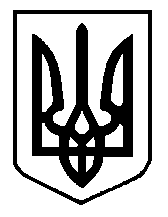 